Formato para la presentación de denuncias por faltas administrativas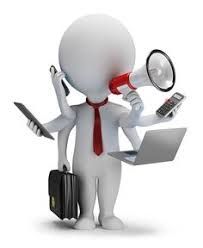 (CI-RASP-F-01)I.- Datos del denunciante:I.I.- Datos del servidor (es) público(s) presuntamente responsable(s)I.II.- Datos del (los) particular(es) presuntamente responsable(s) vinculado (s) con la Universidad Veracruzana por faltas gravesII.- Narración breve de los hechos*III.- Elementos de prueba¿Existe algún documento que pueda probar los hechos y no esté en su poder? ¿Dónde se localiza?IV.- Lugar y fecha de presentación *:_________________________________________________Notas: La información proporcionada se tratará en términos de la Ley General, Estatal y Reglamento universitario en materia de Transparencia y Acceso a la Información Pública y las de Protección de Datos Personales.*Estos campos son obligatorios. Nombre (s) y apellido (s) o razón social*:(persona física o moral)Domicilio completo*:        (número exterior o interior, colonia o fraccionamiento, C.P., municipio, entidad federativa)        (número exterior o interior, colonia o fraccionamiento, C.P., municipio, entidad federativa)Correo electrónico*:Número de teléfono*:                                                         (casa, oficina, celular)                                                         (casa, oficina, celular)Documentación que acredite su personalidad*:                                               (INE, pasaporte, cédula profesional, poder notarial, acta constitutiva)                                               (INE, pasaporte, cédula profesional, poder notarial, acta constitutiva) Denuncia anónima:                                                          (correo electrónico*)Nombre (s) y Apellido (s)*:Cargo, empleo y/o comisión*:Entidad o Dependencia de adscripción y región*:Domicilio completo:   (número exterior o interior, colonia o fraccionamiento, C.P., municipio, entidad federativa)   (número exterior o interior, colonia o fraccionamiento, C.P., municipio, entidad federativa)Nombre o razón social*:Nombre o razón social*:Domicilio completo:        (número exterior o interior, colonia o fraccionamiento, C.P., municipio, entidad federativa)        (número exterior o interior, colonia o fraccionamiento, C.P., municipio, entidad federativa)        (número exterior o interior, colonia o fraccionamiento, C.P., municipio, entidad federativa)Especificar circunstancias de tiempo (fecha y hora), modo (forma) y lugar (dependencia, entidad, región, oficina, o espacio físico) en que ocurrieron los hechos de manera clara, precisa y cronológica:__________________________________________________________________________________________________________________________________________________________________________________________________________________________________________________________________________________________________________________________________________________________________________________________________________________________________________________________________________________________Documentación o medio (electrónico o físico) con el que respalde los hechos que pone en conocimiento:___________________________________________________________________________________________________________________________________________________________________________________________________________________________________________________________________________________________________________________________________________________________________________________________________________V.- Nombre y firma del denunciante*: